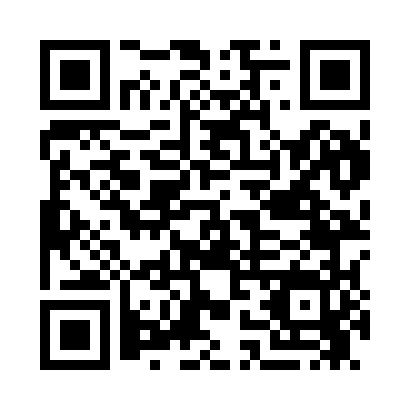 Prayer times for Backus, Minnesota, USAWed 1 May 2024 - Fri 31 May 2024High Latitude Method: Angle Based RulePrayer Calculation Method: Islamic Society of North AmericaAsar Calculation Method: ShafiPrayer times provided by https://www.salahtimes.comDateDayFajrSunriseDhuhrAsrMaghribIsha1Wed4:236:021:155:148:2910:092Thu4:206:001:155:148:3010:113Fri4:185:591:155:148:3210:134Sat4:165:571:155:158:3310:155Sun4:145:561:155:158:3410:176Mon4:125:541:155:168:3610:197Tue4:105:531:155:168:3710:208Wed4:085:521:155:178:3810:229Thu4:065:501:145:178:3910:2410Fri4:045:491:145:188:4110:2611Sat4:025:481:145:188:4210:2812Sun4:005:461:145:198:4310:3013Mon3:585:451:145:198:4510:3214Tue3:565:441:145:208:4610:3415Wed3:545:431:145:208:4710:3616Thu3:525:411:145:208:4810:3817Fri3:505:401:155:218:4910:4018Sat3:485:391:155:218:5110:4219Sun3:465:381:155:228:5210:4420Mon3:455:371:155:228:5310:4621Tue3:435:361:155:238:5410:4822Wed3:415:351:155:238:5510:4923Thu3:395:341:155:238:5610:5124Fri3:385:331:155:248:5710:5325Sat3:365:321:155:248:5810:5526Sun3:355:311:155:258:5910:5727Mon3:335:311:155:259:0010:5828Tue3:325:301:155:269:0111:0029Wed3:305:291:165:269:0211:0230Thu3:295:281:165:269:0311:0331Fri3:285:281:165:279:0411:05